Публичный отчет  за 2015гмуниципального бюджетного дошкольного образовательного учреждения                                         «Доскинский детский сад»                                                                                                                       Богородского муниципального района Нижегородской областиУважаемые родители, педагоги, коллеги, гости!Представляем вашему вниманию ежегодный Публичный доклад руководителя учреждения, в котором представлены результаты деятельности детского сада за 2015 год. Данный доклад содержит в себе информацию о работе учреждения его достижениях, целях и задачах развития .         Мы надеемся, что представленный материал позволит Вам объективно оценить деятельность детского сада.1.Общая характеристика образовательного учреждения.                                                                         муниципальное бюджетное дошкольное образовательное учреждение «Доскинский детский сад» создан при реорганизации МБОУ Доскинской средней общеобразовательной школы в форме выделения в соответствии с постановлением администрации Богородского муниципального района Нижегородской области от 25.05.2012 № 1355  и имеет структурное подразделение – семейный детский сад постановление администрации Богородского муниципального района Нижегородской области от 12.03.2012 №524. На основании постановления администрации Богородского муниципального района Нижегородской области от 25.09.2015г. № 1867 МБДОУ детский сад «Якорек» с. Доскино с 01 ноября 2015г. был переименован в МБДОУ «Доскинский детский сад». Учредитель – администрация Богородского муниципального района района Нижегородской области Непосредственное руководство и управление детским садом осуществляет заведующий детским садом Яблокова Наталья Владимировна Тип - дошкольное образовательное учреждение; Права на осуществление образовательной деятельности государственный статус подтверждается следующими документами:Лицензия на осуществление образовательной деятельности 52Л01 № 0002894 регистрационный №1044 от 22.10.2015г,    срок действия - бессрочно                                                                                                                                                                                                                                                           Адрес: 607611, Нижегородская область, Богородский район, с.Доскино ул.Школьная д.53.тел./факс  8(831700 48-228                                                                                                                                                  Адрес структурного подразделения –семейный детский сад: 607611, Нижегородская область, Богород-ский район, пос.Окский, ул.Строительная, д21д.тел. 8(831-70) 3-48-18                                                E-mail: yakoreksdoskino@mail.ruАдрес сайта: http://www yakorekbq.nethause.ru                                                                                                                                                            Продолжительность рабочей недели – 5 дней                                                                                                    Режим работы: 06.30  – 18.30. структурного подразделения –семейный детский сад: 06.30  – 17.00   Нерабочие дни  -суббота и воскресенье, и праздничные дни                                                  Организация и структура управления: Управление учреждением осуществляется в соответствии с действующим законодательством Российской Федерации, строится на принципах единоначалия и самоуправления, обеспечивающих государственно-общественный характер управления. Органы общественного управления  - общее собрание коллектива, педагогический совет, совет родителей.                                                                                                                                                       Основные задачи:  охрана жизни и укрепление физического и психического здоровья воспитанников, обеспечение познавательно-речевого, социально-личностного, художественно-эстетического и физического развития воспитанников,                                                                                                                  оказание консультативной и методической помощи родителям (законным представителям) по вопросам воспитания, обучения и развития детей.                                                                                                                                                 2. Особенности образовательного процесса.                                                                                                            Содержание образования в МБДОУ определяется образовательной программой дошкольного образования, которая реализуется в соответствии с Федеральным Законом РФ № 273-ФЗ «Об образовании в Российской Федерации». Образовательная программа направлена на всестороннее развитие детей дошкольного возраста с учетом их возрастных и индивидуальных особенностей на основе индивидуального подхода к дошкольникам.   Программа реализуется не только в процессе непосредственно организованной деятельности, но и в ходе режимных моментов с учетом приоритетных для каждого возрастного периода видов детской деятельности, обеспечивает разностороннее развитие детей с учетом их возрастных и индивидуальных особенностей. В 2015 году продолжалась работа коллектива по введению ФГОС ДО в соответствии с планом мероприятий по введению ФГОС ДО, а так же перед коллективом стояла задача по индивидуализации РППС.  В результате проведена большая работа педагогов по изготовилению пособий и игр для воспитанников, так же с   целью индивидуализации образовательной среды в детском саду реализуется технология «Портфолио дошкольника».Взаимодействие с МБОУ Доскинской школой строится на основе преемственности дошкольного и начального образования. Работает «Школа будущего первоклассника» .  Детский сад активно работает с социумом (ДК п.Окский, Библиотека в п.Окском, гастролирующими  театрами). Педагоги дошкольных групп используют разнообразные формы работы с родителями( индивидуальные беседы, групповые консультации, родительские собрания , дни открытых дверей, совместные праздники и развлечения, субботники)                 Информация о наиболее значимых образовательных событиях размещается на сайте образовательного учреждения, отражается в средствах массовой информации, что делает открытой систему работы детского сада и укрепление его имиджа. Условия осуществления образовательного процессаХарактеристика территории и здания.Территория детского сада благоустроена и озеленена. В течение года продолжалась работа по благоустройству прогулочных участков. Родители принимали в ней активное участие. Все оборудование покрашено и отремонтировано. Уличное спортивно-игровое оборудование на территории дошкольного учреждения безопасно, но является устаревшим, не соответствующим современным требованиям к оснащению дошкольных образовательных учреждений. Организация предметной-образовательной средыРазвивающая предметная среда детского сада оборудована с учетом возрастных особенностей детей. В центре внимания педагогического коллектива – безопасность среды.Обновление содержания РППС в соответствии с ФГОС ДО способствует повышению качества образования, расширению пространства для приобретения дошкольниками социального опыта. Обеспечение безопасности воспитанников  Для обеспечения безопасности воспитанников и сотрудников детский сад оборудован автоматической  пожарной сигнализацией (АПС), средства пожаротушения. Условия противопожарной безопасности соответствуют нормам. В структурном подразделении – семейный детский сад - имеется кнопка тревожной сигнализации (КТС), исправна. На центральной входной двери установлен звонок.  В детском саду имеется паспорт антитеррористической защищенности. Оформлены стенды по пожарной безопасности, правилам дорожного движения, безопасной жизнедеятельности воспитанников.  Проводятся консультации с родителями. Требования по охране труда, охране жизни и здоровья детей, пожарной и антитеррористической безопасности соблюдаются. С сотрудниками детского сада регулярно проводятся плановые и внеплановые инструктажи по обеспечению безопасности, тренировочные эвакуации детей и сотрудников детского сада на случай возникновения ЧС. По результатам комплексной проверки  13.03.2015г (приказ УО № 167 от 23.03.2015г.) нарушений в организации пропускного режима в учреждение не выявлено, следовательно для воспитанников детского сада созданы безопасные условия пребывания в детском саду. Организация питанияКачественное питание - основа здоровья детей. В МБДОУ организовано четырёхразовое, полноценное, сбалансированное питание на основе 10-дневного цикличного меню. Между завтраком и обедом дети получают фрукты, соки, кисломолочные продукты (2 завтрак). Денежные средства , выделяемые на организацию питания 92 руб. в день на 1 ребенка -12ти ч пребывание, 83руб. – 10,5ч пребывание. Питание детей в дошкольному чреждении находится под постоянным контролем администрации. Имеются технологические карты приготовления блюд, документация по питанию, которая ведется по форме и заполняется своевременно. Технология приготовления блюд строго соблюдается. Доставка продуктов осуществляется своевременно и качественно. Все продукты поступающие на пищеблок, имеют санитарно-эпидемиологическое заключение.                                                                                                                             Организация образовательного процесса Одной из форм организации образовательного процесса является непосредственная организованная образовательная деятельность ,проходит в соответствии с учебным планом их число не превышает предельно-допустимых норм в соответствии с гигиеническими требованиями к нагрузке в учебной деятельности. В разновозрастных группах проводится по подгруппам с учетом возраста детей.  Работа по охране и укреплению здоровья детей проводится в соответствии с Планом работы по оздоровлению детей и снижению заболеваемости.  Взаимодействие с МБОУ Доскинской СОШ строится на основе Плана по преемственности дошкольного и начального образования. Работает «Школа будущего первоклассника» .  Детский сад активно                                                                                                              работает с социумом (ДК п.Окский, Библиотека в п.Окском). Педагоги дошкольных групп используют разнообразные формы работы с родителями( индивидуальные беседы, групповые консультации, родительские собрания , дни открытых дверей, совместные праздники и развлечения, субботники)            4. Результаты деятельности дошкольных групп.Работа по оздоровлению детей .Коллектив детского сада уделяет большое внимание укреплению здоровья, снижению детской заболеваемости, увеличению посещаемости, созданию адаптивной оздоровительной среды через использование развивающих форм оздоровительной работы. Однако, проблемой остается увеличение количества детей со 2-ой и 3-ей группой здоровья, в то время как детей с 1-ой группой становится все меньше. Состояние здоровья детей в сравнении с прошлым годом:По результатам 2015  учебного года планируется  продолжать усилить работу по снижению заболеваемости: ведение адаптации, оздоровление детей в эпидемиологический период, вакцинопрофилактика, контроль за соблюдением санитарно-эпидемиологического режима. За учебный год случаев по детскому травматизму в образовательном процессе  зафиксировано не было.
Предписаний со стороны органов Роспотребнадзора учреждение не имеет.Участие в конкурсахРезультаты участия воспитанников и педагогов в разных мероприятиях и конкурсах в 2015 году. Постановлением администрации Богородского муниципального района № 3615 от 29.12.2012г. утвержден Стандарт качества предоставления муниципальных услуг, оказываемых МУ Богородского района «Услуги по предоставлению общедоступногобесплатного дошкольного образования. В таблице ниже представлены показатели прошедшего года нашего ДОО:  Выше приведенные данные свидетельствуют о том что основные показатели качества муниципальной услуги в учреждении выполняются. Педагогический коллектив работает в тесном контакте с семьями воспитанников. Атмосфера творчества, добра, сплоченности в детском саду  положительно влияет на совместную работу педагогов и родителей. 5.Кадровый потенциал                                                      ДОУ укомплектовано педагогическими кадрами на 100 %. В дошкольном                 образовательном учреждении 6 педагогов6. Финансовые ресурсы и их использованиеФинансово-хозяйственная деятельность осуществляется в строгом соответствии с законодательством РФ и Уставом. Оплата труда работников осуществляется на основе «Положения об оплате труда работников МБДОУ» и определяется личным вкладом каждого работника с учетом конечных результатов работы учреждения в пределах фонда оплаты труда. Финансовое обеспечение учреждения осуществляется в форме субсидии на выполнение муниципального задания, целевых субсидий, бюджетных инвестиций и иной приносящей доход деятельности. Финансовая деятельность ведется на основе плана финансово-хозяйственной деятельности.                Для обновление содержания РППС в соответствии с ФГОС ДО были выделены областные субвенции в сумме 210 181,00 тыс.руб., выделенные средства были потрачены на:-  Приобретение мебели на сумму 135 371,00 тыс. рублей.* для  детского сада 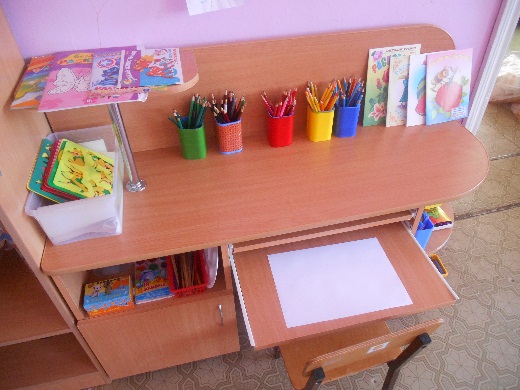 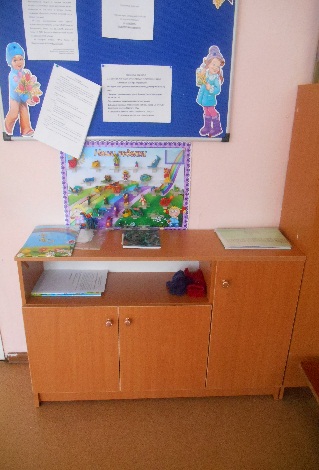 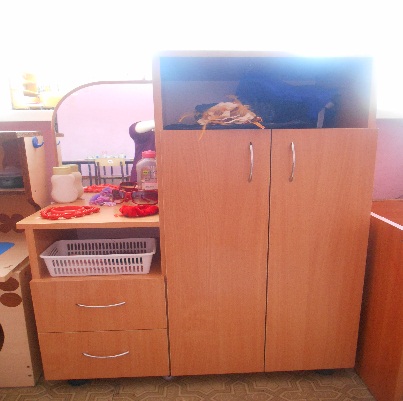 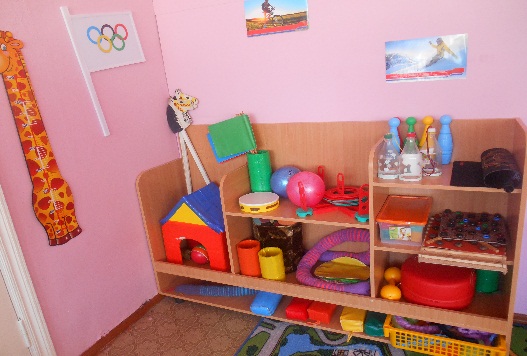 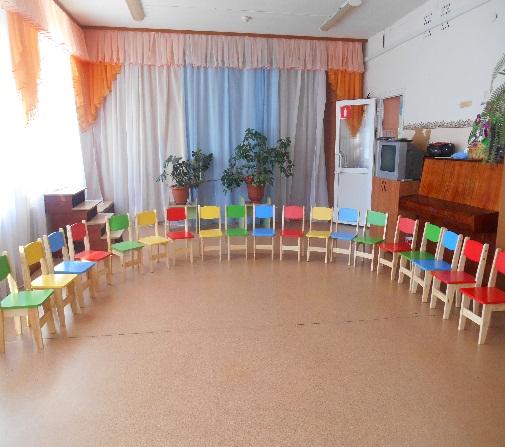 * для структурного подразделения – семейный детский сад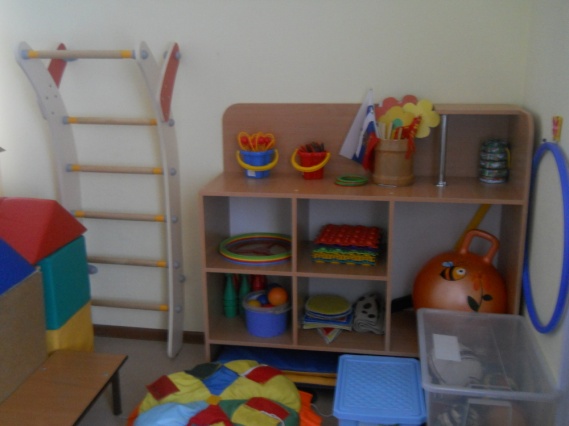 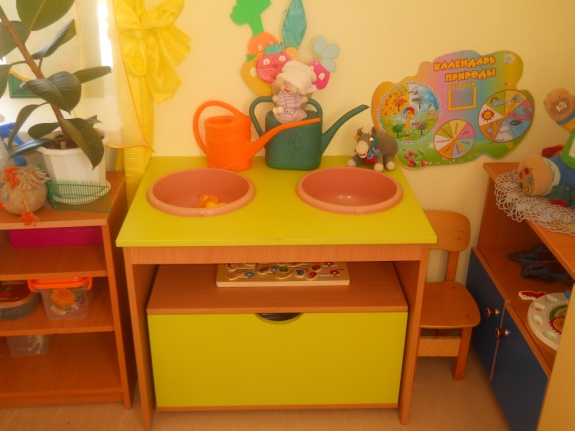 - Приобретение игрушек для воспитанников на сумму 55 410,00 тыс. руб.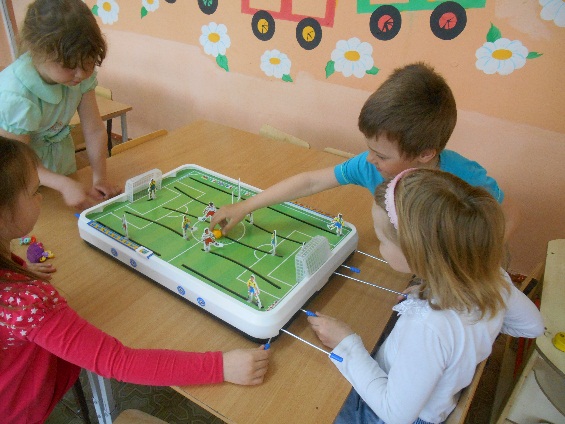 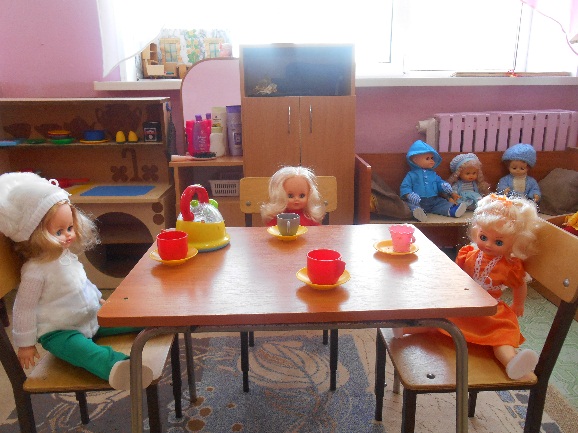 - Приобретение компьютерной техники на сумму 19 400, 00 тыс. руб                              Использование субсидий на иные цели за 2015 г.Родительская плата  в 2015 году составила-  1200  рублей в месяц в структурном подразделении – семейный детский сад (10,5 ч)-  1370  рублей в месяц в детском саду (12-ти ч)7. Заключение.Анализтруя результаты работы МБДОУ за 2015 год можно сделать выводы :Повышена профессиональная компетентность педагогов с помощью разных форм обучения(курсы, дистанционное обучение, участие в вебинарах и др.), участие в инновационной деятельности, в конкурсах различного уровня  и  успешное прохождение процедуры аттестации.(100% курсовая подготовка, 100% аттестовано)Проведена работа по созданию , пополнению персональных сайтов педагогов. 3 .Укрепляется материально-техническая база детского сада по средством  оснащения мебелью и современным игровым и учебным оборудованием с учетом ФГОС ДО.Основные сохраняющиеся проблемы ДОУ:необходима организация работы по благоустройству прогулочных участков и спортивной площадки, в т.ч. оборудование малыми игровыми формами, замена веранд, осфальтирование территории и возведение отмостки зданию.Основные задачи развития ДОУ с учетом ФГОС ДО:Повышение профессиональной компетентность педагогов участие в инновационной деятельности, в конкурсах различного уровняв соответствии с ФГОС ДО.Разнообразить формы сотрудничества с семьей по воспитанию детей дошкольного возраста.Разнообразить формы сотрудничества с МБОУ «Доскинская школа» по преемственности .Использавание оффициального сайта детского сада как инструмента работы с родителями, коллегами, общественностью.С уважением, заведующий МБДОУ «Доскинский детский сад»Яблокова Наталья ВладимировнаПоказатель20142015Общая заболеваемость567539Число случаев заболевания6453Пропуски по болезни на 1 ребенка9,458,48Число случаев заболевания на 1 ребенка1,050,78Процент частоболеющих детей1,51,4Мероприятия, конкурсырезультативностьрезультативностьВсероссийский уровеньВсероссийский уровеньВсероссийский уровеньОткрытая всероссийская интеллектуальная олимпиада «Наше наследие»Открытая всероссийская интеллектуальная олимпиада «Наше наследие»Дипломанты, призерыРайонный уровеньРайонный уровеньРайонный уровень«Разговор о правильном питании»«Разговор о правильном питании»участиеКонкурсдетского творчества по противопожарной тематикеКонкурсдетского творчества по противопожарной тематике3 место«детский сад –цветущий сад»«детский сад –цветущий сад»участиеМесячник пожарной безопасности «Мы - за жизнь без пожаров»Месячник пожарной безопасности «Мы - за жизнь без пожаров»участие«Воспитатель года -2015»«Воспитатель года -2015»Почетная грамота Управления образования за участие Конкурс чтецов среди воспитанников детских садов посвященному к 110 – летию со дня рождения  А.Л.БартоКонкурс чтецов среди воспитанников детских садов посвященному к 110 – летию со дня рождения  А.Л.Бартоучастники№Индикаторы качества муниципальной услугиЗначение индикатораПоказатели ДОО за 2015 год.Источник информации1 Удовлетворенность родителей качеством дошкольного образования 70%86%Социологический опрос2Коэффициент посещаемости ДОУНе менее 80% за календарный год87%Годовой отчет3Доля педагогических работников (с учетом руководящих работников) с высшим или средним профессиональным образованием 100%100%Годовой отчет, дипломы об образовании4Доля педагогических работников (с учетом руководящих работников), прошедших профессиональную переподготовку или курсы повышения квалификации (1 раз в 3 года)100%100%Сертификаты, удостоверенияУчебный годОбразованиеОбразованиеКатегорияКатегорияКатегорияКатегорияКурсы повышения квалификацииУчебный годвысшееСреднее профессиональноевысшая1-я2-яНе имеют 2012-20133/43%4/57%-3/43%3/43%1/14%6/86 %Перспективы на 2013/2014учебный год    2/29%-5/71%№Цели использования субсидиисумма1Ремонт и сервисное обслуживание установки для очистки сточных вод14 000,02Приобретение мебели68 677,163Детский спортивный комплекс3 015,844Приобретение термосов5 468,05Приобретение мягкого инвентаря42 397,06Комплектующие к компьютерной технике( системный блок, внешний жесткий диск)19 400,07Новогодний подарок1 330,0итогоитого154 288,0